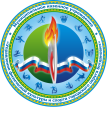 Муниципальное казенное учреждение«Управление физической культуры и спорта городского округа Богданович»Гагарина  ул., дом 32,  город Богданович, 623530тел./факс 8(34376) 5-00-20__________________________________________________________ПРИКАЗ01.10.2020											№ 52«О проведении Месячника по подготовкесотрудников Муниципального казенного учреждения «Управление физической культуры и спорта городского округа Богданович» и подведомственных учреждений к гражданской обороне и действиям при возникновении чрезвычайных ситуаций»В соответствии с  приказом руководителя гражданской обороны городского округа Богданович  № 6 РГО от 30.09.2020 «О проведении месячника по подготовке населения городского округа Богданович к гражданской обороны», в целях повышения безопасности, а также адекватных действий при угрозе и возникновении опасных и чрезвычайных ситуацийПРИКАЗЫВАЮ:1. Провести  в МКУ УФКиС ГО Богданович Месячник гражданской обороны в МКУ УФКиС ГО Богданович и подведомственных учреждений ФКиС, с 01 октября по 02 ноября 2020 года.2. Утвердить план  проведения мероприятий  Месячника гражданской обороны по подготовке сотрудников МКУ УФКиС ГО Богданович и подведомственных учреждений к действиям при возникновении чрезвычайных ситуаций»   (Приложение №1).3.Создать оперативную группу по проведению Месячника в составе:
-  директор МКУ УФКиС ГО Богданович  Привалова И.А.;- зам.директора по АХЧ МКУ УФКиС ГО Богданович Барабанов В.М.;-  директор МБУ СШ  по хоккею с мячом Быков А.А.;-  директор МБУ СШ Пургин И.В.;- директор  МАУ ГО Богданович «МФСЦ «Олимп» Лакия Т.А.;- заведующий структурным подразделением С/б «Березка» Носков М.Л.;- заведующий структурным подразделением С/к «Колорит» Петровская О.Г.;- фельдшер МКУ УФКиС ГО Богданович  Флягина Ю.С.4.Организовать выполнение мероприятий, указанные в Приложении № 1  с соблюдением ограничений, введенных Указом Губернатора Свердловской области от 18.03.2020 № 100-УГ «О введении на территории Свердловской области режима повышенной готовности и принятия дополнительных мер по защите населения от новой коронавирусной инфекции (2019 - nCoV)»;5. Мероприятия, указанные в Приложении № 1 приказа еженедельно (пятница до 13.00ч) должны быть представлены в форме отчетов с фото, видео фиксацией, на эл.адрес sport.kadry79@mail.ru 6. Назначить ответственного за проведение месячника уполномоченного  на решение задач в области ГО и ЧС и по вопросам профилактики терроризма и экстремизма,  Кротову Н.И.7. Секретарю руководителя Шинкаренко Е.В. – ознакомить с данным приказом под роспись  полный состав оперативной группы.8. Контроль за исполнением приказа оставляю за собой.Директор  МКУ УФКиС ГО Богданович						И.А. Привалова с приказом ознакомлены (выданы под роспись)______________			________________			____________________(дата)					(подпись)				(фио)______________			________________			____________________(дата)					(подпись)				(фио)______________			________________			____________________(дата)					(подпись)				(фио)______________			________________			____________________(дата)					(подпись)				(фио)______________			________________			____________________(дата)					(подпись)				(фио)______________			________________			____________________(дата)					(подпись)				(фио)______________			________________			____________________(дата)					(подпись)				(фио)______________			________________			____________________(дата)					(подпись)				(фио)______________			________________			____________________(дата)					(подпись)				(фио)Приложение № 1 к приказу  № 52 от 01.10.2020 г УТВЕРЖДАЮ:Директор МКУ УФКиС ГО БогдановичПривалова И.А._________________«___»_____________2020г.  ПЛАН проведения мероприятий  Месячника гражданской обороны по подготовке сотрудников МКУ УФКиС ГО Богданович и подведомственных учреждений к действиям при возникновении чрезвычайных ситуаций   № п/пМероприятияСрок проведенияОтветственные исполнители1Создать оперативную группу по проведению месячника. Разработка локальных документов (приказов, планов) по проведению месячникадо 04.10.2020Кротова Н.И.- уполномоченный  на решение задач в области ГО и ЧС и по вопросам профилактики терроризма и экстремизма 2Проведение внеплановых инструктажей с сотрудниками Учреждений ФКиС по действиям  в чрезвычайных ситуациях природного и техногенного характера, по дорожной безопасности.в ходемесячникаКротова Н.И., Директор СШ по хоккею с мячом Быков А.А.,Директор МБУ СШПургин И.В.,директор  МАУ ГО Богданович «МФСЦОлимп»Лакия Т.А.,Заведующий С\Б «Березка»Носков М.Л.,заведующий С\К «Колорит»Петровская О.Г.Инженер по БДД  МКУ УФКиС Лоскутов В.Н.3Оформление выставок методической, периодической литературы, информационных уголков, освещающих деятельность государственной системы предупреждения и ликвидации чрезвычайных ситуаций.в ходемесячникаКротова Н.И., Директор МБУ СШ  по хоккею с мячом Быков А.А.,Директор МБУ СШПургин И.В.,директор  МАУ ГО Богданович«МФСЦ «Олимп»Лакия Т.А.,Заведующий С\Б «Березка»Носков М.Л.,заведующий С\К «Колорит»Петровская О.Г.4Организация  на  сайте рубрики проведения мероприятий  «Месячник по подготовке работников МКУ УФКиС ГО Богданович к действиям при возникновении чрезвычайных ситуаций»  до 03.11.2020Экономист-программист МКУ УФКиС ГО БогдановичЮ.С.КоноваловаОтветственные за ведение сайтов в  учреждениях ФКиС5Проведение практических занятий по отработке действий персонала  Учреждений ФКиС  при экстренной эвакуации в случае возникновения чрезвычайной ситуации.до 25.10.2020Кротова Н.И.,Директор МБУ СШ по хоккею с мячомБыков А.А.,Директор МБУ СШПургин И.В.,директор МАУ ГО Богданович «МФСЦ «Олимп» Лакия Т.А.,Заведующий С\Б «Березка»Носков М.Л.,заведующий С\К «Колорит»Петровская О.Г.6Осмотр всех помещений, территорий структурных подразделений, подведомственных Учреждений ФКиС с целью выявления и обнаружения неизвестных предметов.До 25.10.2020Кротова Н.И., Директор МБУ СШ  по хоккею с мячомБыков А.А.,Директор МБУ СШПургин И.В.,директор  МАУ ГО Богданович«МФСЦ «Олимп»Лакия Т.А.,Заведующий С\Б «Березка»Носков М.Л.,заведующий С\К «Колорит»Петровская О.Г.7Проведение лекций и бесед   по оказанию первой доврачебной помощи. 25.10.2020Флягина Ю.М.. – фельдшерФельдшера учреждений ФКиС8Организация и проведение спортивно-массовых мероприятий, с приглашением представителей общественности, трудовых коллективов, учащихся учебных заведений.В ходе месячникаКротова Н.И., директорМБУ СШ по хоккею с мячом Быков А.А.,Директор МБУ СШПургин И.В.,директор  МАУ ГО Богданович «МФСЦ «Олимп» Лакия Т.А.,Заведующий С\Б «Березка»Носков М.Л.,заведующий  С\К «Колорит»Петровская О.Г.,Заместитель директора по ОСМ –Савин Д.С.9Подведение итогов и составление отчета по проведению месячника ГО.01.11.2020Кротова Н.И., директорМБУ СШ по хоккею с мячом Быков А.А.,Директор МБУ СШПургин И.В.,директор  МАУ ГО Богданович «МФСЦ «Олимп» Лакия Т.А.,Заведующий С\Б «Березка»Носков М.Л.,заведующий  С\К «Колорит»Петровская О.Г.